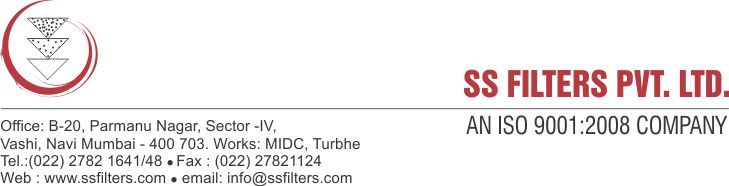 Specification SheetPOLYPROPYLENE PLEATED FILTER CARTRIDGE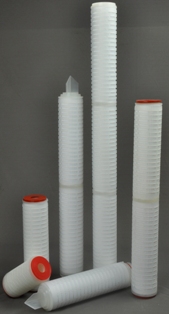 Polypropylene pleated filter cartridges have been designed as an effective membrane prefilters and as final polishing filters for many liquid processing applications. PP Filter cartridges are double layered filters. The graded porosity design removes particles in sequence such as larger particles by the more open outer layers and the smaller particles by the tighter inner layers. The outer layer acts as the prefilter while the inner layers provide the rating at the specified pore size. This efficiently spreads the contaminants throughout the media matrix resulting in superior contaminant holding capacity, lifetime & pressure drop as compared to other media cartridges.FEATURES & BENEFITS:Very good for pre filtration & Clarification of fluidsGraded porosity polypropylene Media.100% PP construction, wide chemical compatibility.Consistent & good flow rates.Biologically safeNo fiber migrationFDA approvedThermally welded constructionEnd connections to fit all standard housingsPRODUCT SPECIFICATIONS       CONSTRUCTION:Filter media: 100% Polypropylene fiber  Support media: Polypropylene fiberMOC: Polypropylene ‘O’ Ring/ Gaskets: Silicone/ EPDM/ Viton        CONFIGURATION:Double open end type (DOE Type)Code 7 (226 ‘O’ Ring design/ Bayonet or fin)                           Code 3S (222 ‘O’ Ring design/ Bayonet or fin)       APPLICATIONS:         Food & beverage: Bottled water, beers, wines, flavours, polishing lines, clarification      Pharmaceutical: Membrane pre-filtration, opthalmics, oral medications, serum      Fine chemicals: Polymers, photoresists, acids, bases, solvents      Electronics: High purity water, photo resists, acids, etch solutions      Cosmetics: Alcohol, creams, lotions, essential oils, mouthwashes      Metal finishing: Plating solutions, wash solutions, paints, resins, varnishes      Water treatment: Potable water, resin trap, pre/ post UV, membrane protection                                                                                                                            CONFIGURATIONS                                                                                                                            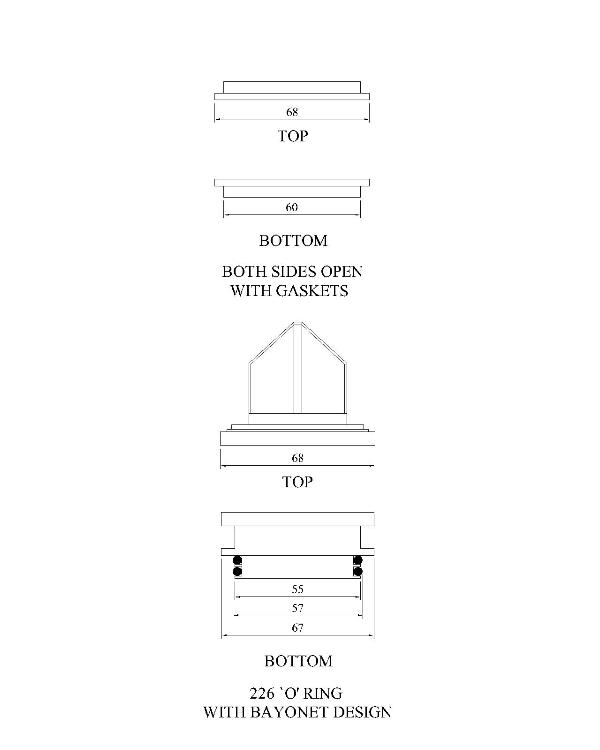 Micron Rating0.2 ,0.45 ,1, 5, 10, 20µLength5", 10" , 20" , 30" , 40"Inner DiaApprox. 28mmOuter DiaApprox. 65 - 69mmEffective surface area per 10” element 7.5 sq. feet (0.65 msq.)Max operating temperature80˚C (176˚ F)SterilizationAutoclaveHot water121˚C, 30 min, 10 times                                                   80˚C, 30 min, 30 times                                                                                     Max differential pressure5.5 bar (80 psi)@ 21˚C